Missouri Facts and TriviaMany symbols of Missouri can be found in our Missouri coloring pages section. This includes state map outlines, the flag, state flower, famous landmarks, state animals and other symbols of the region. These printables make a great resource for student reports.Check out the Missouri Unit of Study for all coloring pages, information, interactive puzzles, word jumbles, word searches, worksheets, and thematic book reviews. We even included a state quarter observation sheet!State Name: Missouri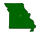 State Nickname: The Show-me StateState Capital: Jefferson CityState Governor: Jay NixonState Abbreviation: Mo.2 letter Postal Code: MOArea: 69,674 square milesDate Entered the Union: Aug. 10, 1821State #: 24Borders: Iowa, Illinois, Kentucky, Tennessee, Arkansas, Oklahoma, Kansas, Nebraska, Mississippi RiverFlag Meaning: A blue band with 24 stars surrounds the state seal that sits on three stripes - one red, one white and one blue. The same 24 stars are repeated inside the seal. The stars represent Missouri as the 24th state to join the Union. Numerous symbols are used within the state seal that represent both the state and the nation: shields of both lie side by side in the center of the seal. The two grizzlies represent support for both state and nation. The words around the shield state necessity for the Union. A helmet symbolizes enterprise and hardihood. White represents purity, blue for vigilance, and red for hardiness and valor. The date Missouri's constitution was adopted is shown in Roman numerals. The state motto is above that date. The flag was adopted in 1913.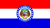 Number of U.S. Representatives: 9State Motto: Salus populi suprema lex esto(The welfare of the people shall be the supreme law)State Flower: HawthornState Bird: BluebirdState Song: "Missouri Waltz"State Tree: flowering dogwoodState Mammal: muleState Fish: channel catfishState Amphibian: North American Bullfrog10 Largest Cities (in order of size): Kansas City, St. Louis, Springfield, Independence, Columbia, Lee's Summit, St. Joseph, O'Fallon, St. Charles, St. Peter'sFamous Residents: 
- Burt Bacharach, songwriter
- Yogi Berra, baseball player
- George Washington Carver, scientist
- Walter Cronkite, TV newscaster
- Walt Disney, artist
- T. S. Eliot, poet
- Eugene Field, poet
- Betty Grable, actress
- Jean Harlow, actress
- Vincent Price, actor
- Joseph Pulitzer, journalist
- Doris Roberts, actress
- Ginger Rogers, dancer and actress
- Harry S. Truman, president
- Mark Twain, author
- Dick Van Dyke, actor
- Laura Ingalls Wilder, authorAttractions: General Pershing Home, Mark Twain Memorial, Truman Home and Library, First Settlement, G.W. Carver Birthplace, Bagnell Dam, The Jewel Box, Float Fishing, Altenburg, Anderson House, Bethel, Church of St. Ferdinand, Elephant Rocks, Indian Mound, Mark Twain Cave, Rivercene, Watkins MillAgriculture: cattle, corn, dairy products, hogsNatural Resources: clays, coal, lead, limestone